Hľadanie pravdy o potravináchPamätáte si, čo ste jedli, keď ste boli bábätkami? Nuž, pravdepodobne nie... Ale priznajme si to! Ovocie a zelenina boli jedny z našich prvých jedál hneď po materskom mlieku. Jedli sme ich však v trochu inej forme ako dnes. Keď sme boli bábätká, jedli sme ovocno – zeleninové pyré a kašičky na rôzne spôsoby. Dnes už ovocie a zeleninu jeme čerstvé. Chodíme ju kupovať do rôznych obchodov. Veľa ľudí preferuje bio potraviny od lokálnych dodávateľov, ktorí tvrdia, že ich produkty sú čerstvé a zdravé. No dobre, dobre, je pravda, že sú čerstvejšie ako potraviny dovezené z cudziny, ale kebyže ideme nazrieť do záhrady obyčajného človeka, ktorý nepoužíva žiadne prípravky proti škodcom, uvidíme naozaj čerstvé potraviny, ktoré sa zjedia takmer hneď po tom, ako sa oberú. Takýchto pestovateľov môžeme nájsť napríklad predávajúc na trhu. Raz som s rodičmi išla na tunajší trh s cieľom zistiť, ako sa reálne pestuje ovocie a zelenina. Som dieťa z paneláku, a tak mi táto skúsenosť a informácie jednoducho chýbali. Nikto okrem pána Ferdinanda Mrkvičku mi to nevedel vysvetliť. Pán Ferdinand mi po zoznámení oznámil, že si najprv musím kúpiť kvalitné semienka. Potom si musím poriadne prekypriť pôdu a s láskou ich do nej zasadiť. Následne musím vyklíčené rastlinky pravidelne polievať, hnojiť a okopávať. ,,Aké hnojivo? Čo je to? Aké použiť?“ Pýtala som sa zvedavo a začudovane zároveň.„Ja chovám na svojom dvore sliepky. Okrem toho, že mám vďaka nim domáce hnojivo, mám aj bonus v podobe čerstvých domácich vajíčok.“ Uškŕňavo odpovedal.,,Aaaach, kdeby som len ja taký kurín dala... Na balkón?!“ Posťažovala som sa.„Ja tiež nemám kurín,“ odvetil. „Mám iba jednoduchú striešku, pod ktorou majú moje sliepočky jedlo a vodu.“ Nechápala som, nevedela som si to predstaviť, ale on mi vysvetlil, že sliepky vedia inštinktívne vyletieť až na strom a tam sa skryjú pred nebezpečenstvom alebo pred dažďom. „A ešte niečo: vajcia sú omnoho lepšie, keď sliepky môžu pobehovať sem a tam po celom dvore a zjesť to, na čo majú práve chuť,“ doplnil. Potom sa na chvíľu odmlčal a obrátil naspäť k ovociu a zelenine. Obslúžil mojich rodičov, zástup nedočkavých ľudí a ochotne sa mi ďalej venoval.„No, takže, kde sme to skončili, mladá dáma?“ Rozmýšľal Ferdinand. „Aha, jasné, už viem... takže, keď sú rastlinky ešte malé, musíš ich dať dnu na parapetu alebo do skleníka, aby skoro na jar nezmrzli. Pokiaľ ide o ovocné stromy, musíme ich strihať a chrániť pred mrazom, aby sme mali bohatú úrodu. Ale pozor, ovocie a zeleninu musíme včas oberať, aby nám nezhnili šťavnaté plody,“ povedal a nastalo hrobové ticho. Zamyslene pozeral nikam a premýšľal. Mne v rýchlosti nenapadla žiadna ďalšia otázka, prekvapila ma totiž jeho náhla zhovorčivosť. V tom momente prišli rodičia a oznámili mi, že už musíme ísť, pretože musíme navariť a ísť k ujovi na oslavu jeho narodenín. Keď sme nastúpili do auta (teda asi o pol hodinu neskôr, pretože sme zaparkovali asi kilometer od trhu a ešte k tomu sme mali plné ruky nákupu), rodičia sa ma pýtali, o čom som sa toľko rozprávala s pánom trhovníkom. Všetko som im vyrozprávala: od sadenia semienok cez Ferdinandove sliepky bez potreby ozajsného kurína a aj to, prečo jeho vajcia chutia lepšie, až po to, ako sa starať o ovocie a zeleninu na začiatku sezóny i počas nej. Rodičia boli prekvapení a radi, koľko som toho zistila, ale hneď ma upozornili, že nijaké sliepky mať nemôžem. Musím povedať, že sklamaná som z toho rozhodne nebola, no prosíkajúc som sa dožadovala pestovania ovocia a zeleniny. Hneď na druhý deň sme išli do špecializovaného obchodu so semienkami, kde kupuje semienka dlhé roky aj pán Ferdinand Mrkvička. Teta predavačka mi ponúkla tie najlepšie odrody. Kúpila som si semienka a sadeničky, ktoré mi odporučila a hneď ako sme prišli domov, zasadila som si ich. 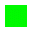 Po prvý raz som mala možnosť nielen ponúknuť rodine rýdzo domáce plodiny bez chémie a konzervantov, ale aj doslovne žať plody svojej práce.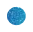 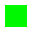 Autor: Zuzana Gregušová6. ročník, 11 rokovZŠ Alexandra Dubčeka, 841 05 BAMgr. Sandra Holešovásandra.holesova@zsadubceka.edupage.orgkategória I.